MAB2 – VÄLITESTI 5Tarkista ja pisteytä vihkoon tekemäsi välitesti tämän ratkaisumonisteen avulla. Epäselvissä kohdissa kysy apua opettajalta. Kertaa tarvittaessa!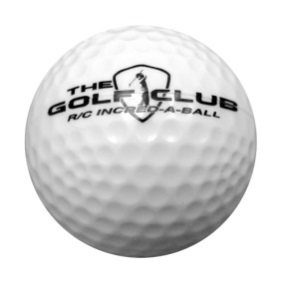 Golf pallon halkaisija on 42,7 mm. Laskea) tilavuus (2 p.)b) pinta-ala. (2 p.)Vastaus: noin 40,8       (2p.)Vastaus: noin 5,7         (2p.)Yhden kuutiometrin kuutio päällystettiin yhden senttimetrin paksuisella teräskerroksella. Laske teräskerroksen tilavuus.  (4 p.)Alkuperäisen kuution särmä on 100 cm ja päällystetyn kuution särmä on100cm + 1cm + 1cm = 102cm.    (2 p.)Teräskerroksen tilavuus .   (2 p.)KÄÄNNÄ Ympyräkartio on puolipallon sisällä siten, että kartion pohjaympyrä yhtyy puolipallon pohjaympyrään. Lisäksi kartion huippupiste on puolipallon pinnalla. Laske puolipallon ja kartion tilavuuksien suhde. (4 p.)Koska pohjaympyröillä on sama keskipiste, niin puolipallon säde r on sama kuin kartion korkeus ja kartion pohjaympyrän säde on puolipallon säde r. Nyt saamme kysytyksi suhteeksi: